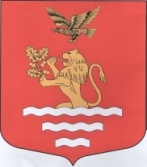 МУНИЦИПАЛЬНЫЙ СОВЕТМУНИЦИПАЛЬНОЕ ОБРАЗОВАНИЕМУНИЦИПАЛЬНЫЙ ОКРУГЧКАЛОВСКОЕСАНКТ-ПЕТЕРБУРГА197110, Санкт-Петербург, ул. Большая Зеленина, д. 20,тел/факс: (812) 230-94-87, www.mo-chkalovskoe.ru; e-mail:mo-chkalovskoe@yandex.ru РЕШЕНИЕ 23 мая 2013 года                                                                                           № 7/2 «О присвоении звания «Почетный житель Муниципального образования муниципальный округ Чкаловское» На основании Положения  «О присвоении звания «Почетный житель Муниципального образования муниципальный округ Чкаловское» ,утвержденного решением Муниципального Совета МО МО Чкаловское № 12/1от 23.12.2010 ив соответствии с предложением главы Муниципального образования муниципальный округ Чкаловское Мартиновича Н.Л. ,Муниципальный Советрешил:1. Присвоить звание «Почетный житель Муниципального образования муниципальный округ Чкаловское» жителю Муниципального образования - Доильницыной Ларисе Ивановне.2. Наградить вышеуказанного гражданина удостоверением и знаком «Почетный житель Муниципального образования муниципальный округ Чкаловское» .3. Опубликовать настоящее решение в ближайшем номере муниципальной газеты «На островах и рядом» и разместить на официальном сайте www. mo-chkalovskoe.ru.4. Решение вступает в законную силу с момента его подписания.5. Контроль за выполнением данного решения оставляю за собой.Председатель Муниципального Совета Муниципального образованиямуниципальный округ Чкаловское                                                                            Н.Л. Мартинович